Электронное обучение ГБПОУ КК БИТТУчебная дисциплина: ОГСЭ.03 Иностранный язык группа №22Преподаватель: Чиненова В.Г.Срок выполнения:  с 20.04.2020 по 26.04.2020Адрес электронной почты: valiya181@gmail.com Задание 1Запишите в тетради тему: «How many/How much (как много?) в английском языке»Внимательно прочитайте правила употребления местоимений many/much в английском языке:Местоимение many употребляется в тех случаях, когда оно относится к предметам (одушевленным или неодушевленным), которые можно посчитать. Слова, обозначающие такие предметы, называются исчисляемыми существительными.Пример:many children – много детейmany people — много людейmany tigers — много тигровиспользуем many ( так как их можно посчитать)Местоимение much употребляется только с существительными, которые нельзя сосчитать, то есть с неисчисляемыми существительными.Пример:much sugar (много сахара)much water (много воды)much money (много денег)используем much ( так как их нельзя сосчитать. Much означает большое количество чего-либо.)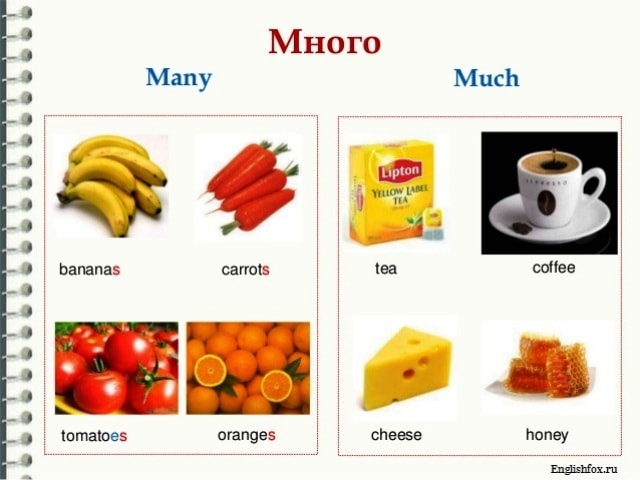 Many употребляется там, где предметы можно посчитать поштучно.
Если же они счету не поддаются, смело вставляйте в предложение слово much.Вопросительные предложенияHow much sugar do you take in your coffee?Сколько сахара ты кладешь в кофе?How much money do you want for this?
Сколько (денег) ты за это хочешь?Do you have much work to do?
У тебя много работы?How many students are there in each class?
Сколько учеников в каждом классе?How many people are you expecting?
Сколько человек ты ожидаешь?Отрицательные предложенияHe doesn’t earn much money (существительное money — неисчисляемое).
Он зарабатывает мало (= немного) денег.Not many people have heard of her (существительное people — исчисляемое).
Немногие о ней слышали.Barbara doesn’t have many friends.
У Барбары мало (= не много) друзей.Задание 2Выполните письменно в тетради: перепишите предложения и поставьте вместо пропусков местоимения many или much. Сделайте фото всей вашей работы и отправьте преподавателю по указанному адресу электронной почты.Упражнениe 2.1. Используйте much или many для выражения Сколько…?.How … days?How … sugar?How … cigarettes?How … work?How … petrol?How … children?How … theatres?How … juice?Упражнение 2.2. Используйте much или many.Do you drink ________coffee? I like reading. I read _________ books. We have _______ lessons of English this year. I can’t remember _______ from this text. Do you learn _______ new English words every day? We haven’t got ________ bread. I can’t spend ________ money on toys.